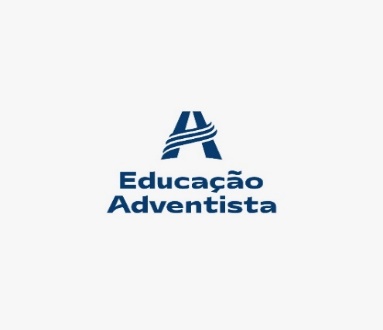                    Colégio Adventista de GurupiSecretaria.eagu@adventista.org.br- telefone: 63- 3312 4806 – 3312 5108                   Colégio Adventista de GurupiSecretaria.eagu@adventista.org.br- telefone: 63- 3312 4806 – 3312 5108                   Colégio Adventista de GurupiSecretaria.eagu@adventista.org.br- telefone: 63- 3312 4806 – 3312 5108                   Colégio Adventista de GurupiSecretaria.eagu@adventista.org.br- telefone: 63- 3312 4806 – 3312 5108                   Colégio Adventista de GurupiSecretaria.eagu@adventista.org.br- telefone: 63- 3312 4806 – 3312 5108Professora: Brisa GodoiProfessora: Brisa Godoi     Jardim I A Matutino     Jardim I A Matutino1º Bimestre 2020Verso da semana:   Porque quereria que todos os homens fossem como eu mesmo; mas cada um tem de Deus o seu próprio dom, um de uma maneira e outro de outra.  1 Coríntios 7:7Verso da semana:   Porque quereria que todos os homens fossem como eu mesmo; mas cada um tem de Deus o seu próprio dom, um de uma maneira e outro de outra.  1 Coríntios 7:7Verso da semana:   Porque quereria que todos os homens fossem como eu mesmo; mas cada um tem de Deus o seu próprio dom, um de uma maneira e outro de outra.  1 Coríntios 7:7Verso da semana:   Porque quereria que todos os homens fossem como eu mesmo; mas cada um tem de Deus o seu próprio dom, um de uma maneira e outro de outra.  1 Coríntios 7:7Verso da semana:   Porque quereria que todos os homens fossem como eu mesmo; mas cada um tem de Deus o seu próprio dom, um de uma maneira e outro de outra.  1 Coríntios 7:7Verso da semana:   Porque quereria que todos os homens fossem como eu mesmo; mas cada um tem de Deus o seu próprio dom, um de uma maneira e outro de outra.  1 Coríntios 7:7Verso da semana:   Porque quereria que todos os homens fossem como eu mesmo; mas cada um tem de Deus o seu próprio dom, um de uma maneira e outro de outra.  1 Coríntios 7:7DataDisciplinaDisciplinaConteúdoConteúdoAtividades de CasaAtividades de Casa     16/03/20Segunda-feiraEducação física  Educação física  Coordenação viso motoraCoordenação viso motoraATIVIDADE NO LIVROPÁGINA 87ATIVIDADE NO LIVROPÁGINA 87     16/03/20Segunda-feiraMúsicaMúsicaSonoridadeSonoridadeATIVIDADE NO LIVROPÁGINA 87ATIVIDADE NO LIVROPÁGINA 87     16/03/20Segunda-feiraFala e escutaFala e escutaBoas maneirasBoas maneirasATIVIDADE NO LIVROPÁGINA 87ATIVIDADE NO LIVROPÁGINA 87     16/03/20Segunda-feiraEspaço e tempoEspaço e tempoGlobo terrestreGlobo terrestreATIVIDADE NO LIVROPÁGINA 87ATIVIDADE NO LIVROPÁGINA 8717/03/20Terça-feira Princípio e valores Princípio e valores Jesus ungido por Maria em BetâniaJesus ungido por Maria em BetâniaATIVIDADE NO LIVROPÁGINA 73ATIVIDADE NO LIVROPÁGINA 7317/03/20Terça-feira Corpo, gesto e movimentosCorpo, gesto e movimentosRecebendo visitasRecebendo visitasATIVIDADE NO LIVROPÁGINA 73ATIVIDADE NO LIVROPÁGINA 7317/03/20Terça-feira Fala e escutaFala e escutaCompartilhando históriasCompartilhando históriasATIVIDADE NO LIVROPÁGINA 73ATIVIDADE NO LIVROPÁGINA 7317/03/20Terça-feira Espaço e tempo Espaço e tempo Tipos de sonsTipos de sonsATIVIDADE NO LIVROPÁGINA 73ATIVIDADE NO LIVROPÁGINA 7318/03/20    Quarta-feiraPrincípio e valoresPrincípio e valoresNossos donsNossos donsATIVIDADE DO LIVRO PÁGINA 91ATIVIDADE DO LIVRO PÁGINA 9118/03/20    Quarta-feiraEspaço e tempoEspaço e tempoSala de jantarSala de jantarATIVIDADE DO LIVRO PÁGINA 91ATIVIDADE DO LIVRO PÁGINA 9118/03/20    Quarta-feiraInglêsInglêsFruits - Orange, banana, apple, pear.Fruits - Orange, banana, apple, pear.ATIVIDADE DO LIVRO PÁGINA 91ATIVIDADE DO LIVRO PÁGINA 9118/03/20    Quarta-feiraO, eu, o outro e nósO, eu, o outro e nósProfissão Designer de InterioresProfissão Designer de InterioresATIVIDADE DO LIVRO PÁGINA 91ATIVIDADE DO LIVRO PÁGINA 9119/03/20  Quinta-feiraFala e escutaFala e escutaVamos servir um lanche?Vamos servir um lanche?Converse com seus pais sobre o que você quer ser quando crescer. Recorte imagens de pessoas que já exercem essa profissão e leve para sala de aula, juntos iremos formar um álbum de profissões!Converse com seus pais sobre o que você quer ser quando crescer. Recorte imagens de pessoas que já exercem essa profissão e leve para sala de aula, juntos iremos formar um álbum de profissões!19/03/20  Quinta-feiraEspaço e tempoEspaço e tempoProfissões Profissões Converse com seus pais sobre o que você quer ser quando crescer. Recorte imagens de pessoas que já exercem essa profissão e leve para sala de aula, juntos iremos formar um álbum de profissões!Converse com seus pais sobre o que você quer ser quando crescer. Recorte imagens de pessoas que já exercem essa profissão e leve para sala de aula, juntos iremos formar um álbum de profissões!19/03/20  Quinta-feiraO, eu, o outro e nósO, eu, o outro e nósProfissão Artista (Pintor)Profissão Artista (Pintor)Converse com seus pais sobre o que você quer ser quando crescer. Recorte imagens de pessoas que já exercem essa profissão e leve para sala de aula, juntos iremos formar um álbum de profissões!Converse com seus pais sobre o que você quer ser quando crescer. Recorte imagens de pessoas que já exercem essa profissão e leve para sala de aula, juntos iremos formar um álbum de profissões!19/03/20  Quinta-feiraTraços, sons, cores e formasTraços, sons, cores e formasObras de arteObras de arteConverse com seus pais sobre o que você quer ser quando crescer. Recorte imagens de pessoas que já exercem essa profissão e leve para sala de aula, juntos iremos formar um álbum de profissões!Converse com seus pais sobre o que você quer ser quando crescer. Recorte imagens de pessoas que já exercem essa profissão e leve para sala de aula, juntos iremos formar um álbum de profissões!  20/03/20Sexta-feiraPrincípios e ValoresPrincípios e ValoresCapelaCapelaProjeto de Leitura – “Viagem no mundo da Leitura”. ATIVIDADE NO CADERNODia do brinquedo Projeto de Leitura – “Viagem no mundo da Leitura”. ATIVIDADE NO CADERNODia do brinquedo   20/03/20Sexta-feiraEspaço e tempoEspaço e tempoÁlbum de profissõesÁlbum de profissõesProjeto de Leitura – “Viagem no mundo da Leitura”. ATIVIDADE NO CADERNODia do brinquedo Projeto de Leitura – “Viagem no mundo da Leitura”. ATIVIDADE NO CADERNODia do brinquedo   20/03/20Sexta-feiraO, eu, o outro e nósO, eu, o outro e nósProfissão Artista (Pintor)Profissão Artista (Pintor)Projeto de Leitura – “Viagem no mundo da Leitura”. ATIVIDADE NO CADERNODia do brinquedo Projeto de Leitura – “Viagem no mundo da Leitura”. ATIVIDADE NO CADERNODia do brinquedo   20/03/20Sexta-feiraFala e escutaFala e escutaO que vou ser quando crescer?O que vou ser quando crescer?Projeto de Leitura – “Viagem no mundo da Leitura”. ATIVIDADE NO CADERNODia do brinquedo Projeto de Leitura – “Viagem no mundo da Leitura”. ATIVIDADE NO CADERNODia do brinquedo Recadinho da Semana: Auxilie seu filho(a) nas atividades da apostila e observe se tem alguma atividade de casa atrasada. Aproveite o final de semana para pôr em dia. Bom descanso! Tia Brisa!!!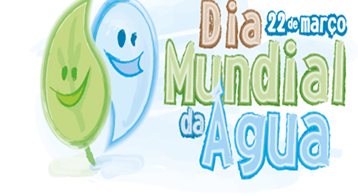 Recadinho da Semana: Auxilie seu filho(a) nas atividades da apostila e observe se tem alguma atividade de casa atrasada. Aproveite o final de semana para pôr em dia. Bom descanso! Tia Brisa!!!Recadinho da Semana: Auxilie seu filho(a) nas atividades da apostila e observe se tem alguma atividade de casa atrasada. Aproveite o final de semana para pôr em dia. Bom descanso! Tia Brisa!!!Recadinho da Semana: Auxilie seu filho(a) nas atividades da apostila e observe se tem alguma atividade de casa atrasada. Aproveite o final de semana para pôr em dia. Bom descanso! Tia Brisa!!!Recadinho da Semana: Auxilie seu filho(a) nas atividades da apostila e observe se tem alguma atividade de casa atrasada. Aproveite o final de semana para pôr em dia. Bom descanso! Tia Brisa!!!Recadinho da Semana: Auxilie seu filho(a) nas atividades da apostila e observe se tem alguma atividade de casa atrasada. Aproveite o final de semana para pôr em dia. Bom descanso! Tia Brisa!!!Recadinho da Semana: Auxilie seu filho(a) nas atividades da apostila e observe se tem alguma atividade de casa atrasada. Aproveite o final de semana para pôr em dia. Bom descanso! Tia Brisa!!!                   Colégio Adventista de GurupiSecretaria.eagu@adventista.org.br- telefone: 63- 3312 4806 – 3312 5108                   Colégio Adventista de GurupiSecretaria.eagu@adventista.org.br- telefone: 63- 3312 4806 – 3312 5108                   Colégio Adventista de GurupiSecretaria.eagu@adventista.org.br- telefone: 63- 3312 4806 – 3312 5108                   Colégio Adventista de GurupiSecretaria.eagu@adventista.org.br- telefone: 63- 3312 4806 – 3312 5108                   Colégio Adventista de GurupiSecretaria.eagu@adventista.org.br- telefone: 63- 3312 4806 – 3312 5108Professora: Brisa GodoiProfessora: Brisa Godoi     Jardim I A Matutino     Jardim I A Matutino1º Bimestre 2020Verso da semana:   Porque quereria que todos os homens fossem como eu mesmo; mas cada um tem de Deus o seu próprio dom, um de uma maneira e outro de outra.  1 Coríntios 7:7Verso da semana:   Porque quereria que todos os homens fossem como eu mesmo; mas cada um tem de Deus o seu próprio dom, um de uma maneira e outro de outra.  1 Coríntios 7:7Verso da semana:   Porque quereria que todos os homens fossem como eu mesmo; mas cada um tem de Deus o seu próprio dom, um de uma maneira e outro de outra.  1 Coríntios 7:7Verso da semana:   Porque quereria que todos os homens fossem como eu mesmo; mas cada um tem de Deus o seu próprio dom, um de uma maneira e outro de outra.  1 Coríntios 7:7Verso da semana:   Porque quereria que todos os homens fossem como eu mesmo; mas cada um tem de Deus o seu próprio dom, um de uma maneira e outro de outra.  1 Coríntios 7:7Verso da semana:   Porque quereria que todos os homens fossem como eu mesmo; mas cada um tem de Deus o seu próprio dom, um de uma maneira e outro de outra.  1 Coríntios 7:7Verso da semana:   Porque quereria que todos os homens fossem como eu mesmo; mas cada um tem de Deus o seu próprio dom, um de uma maneira e outro de outra.  1 Coríntios 7:7DataDisciplinaDisciplinaConteúdoConteúdoAtividades de CasaAtividades de Casa     16/03/20Segunda-feiraEducação física  Educação física  Coordenação viso motoraCoordenação viso motoraATIVIDADE NO LIVROPÁGINA 87ATIVIDADE NO LIVROPÁGINA 87     16/03/20Segunda-feiraMúsicaMúsicaSonoridadeSonoridadeATIVIDADE NO LIVROPÁGINA 87ATIVIDADE NO LIVROPÁGINA 87     16/03/20Segunda-feiraFala e escutaFala e escutaBoas maneirasBoas maneirasATIVIDADE NO LIVROPÁGINA 87ATIVIDADE NO LIVROPÁGINA 87     16/03/20Segunda-feiraEspaço e tempoEspaço e tempoGlobo terrestreGlobo terrestreATIVIDADE NO LIVROPÁGINA 87ATIVIDADE NO LIVROPÁGINA 8717/03/20Terça-feira Princípio e valores Princípio e valores Jesus ungido por Maria em BetâniaJesus ungido por Maria em BetâniaATIVIDADE NO LIVROPÁGINA 73ATIVIDADE NO LIVROPÁGINA 7317/03/20Terça-feira Corpo, gesto e movimentosCorpo, gesto e movimentosRecebendo visitasRecebendo visitasATIVIDADE NO LIVROPÁGINA 73ATIVIDADE NO LIVROPÁGINA 7317/03/20Terça-feira Fala e escutaFala e escutaCompartilhando históriasCompartilhando históriasATIVIDADE NO LIVROPÁGINA 73ATIVIDADE NO LIVROPÁGINA 7317/03/20Terça-feira Espaço e tempo Espaço e tempo Tipos de sonsTipos de sonsATIVIDADE NO LIVROPÁGINA 73ATIVIDADE NO LIVROPÁGINA 7318/03/20    Quarta-feiraPrincípio e valoresPrincípio e valoresNossos donsNossos donsATIVIDADE DO LIVRO PÁGINA 91ATIVIDADE DO LIVRO PÁGINA 9118/03/20    Quarta-feiraEspaço e tempoEspaço e tempoSala de jantarSala de jantarATIVIDADE DO LIVRO PÁGINA 91ATIVIDADE DO LIVRO PÁGINA 9118/03/20    Quarta-feiraInglêsInglêsFruits - Orange, banana, apple, pear.Fruits - Orange, banana, apple, pear.ATIVIDADE DO LIVRO PÁGINA 91ATIVIDADE DO LIVRO PÁGINA 9118/03/20    Quarta-feiraO, eu, o outro e nósO, eu, o outro e nósProfissão Designer de InterioresProfissão Designer de InterioresATIVIDADE DO LIVRO PÁGINA 91ATIVIDADE DO LIVRO PÁGINA 9119/03/20  Quinta-feiraFala e escutaFala e escutaVamos servir um lanche?Vamos servir um lanche?Converse com seus pais sobre o que você quer ser quando crescer. Recorte imagens de pessoas que já exercem essa profissão e leve para sala de aula, juntos iremos formar um álbum de profissões!Converse com seus pais sobre o que você quer ser quando crescer. Recorte imagens de pessoas que já exercem essa profissão e leve para sala de aula, juntos iremos formar um álbum de profissões!19/03/20  Quinta-feiraEspaço e tempoEspaço e tempoProfissões Profissões Converse com seus pais sobre o que você quer ser quando crescer. Recorte imagens de pessoas que já exercem essa profissão e leve para sala de aula, juntos iremos formar um álbum de profissões!Converse com seus pais sobre o que você quer ser quando crescer. Recorte imagens de pessoas que já exercem essa profissão e leve para sala de aula, juntos iremos formar um álbum de profissões!19/03/20  Quinta-feiraO, eu, o outro e nósO, eu, o outro e nósProfissão Artista (Pintor)Profissão Artista (Pintor)Converse com seus pais sobre o que você quer ser quando crescer. Recorte imagens de pessoas que já exercem essa profissão e leve para sala de aula, juntos iremos formar um álbum de profissões!Converse com seus pais sobre o que você quer ser quando crescer. Recorte imagens de pessoas que já exercem essa profissão e leve para sala de aula, juntos iremos formar um álbum de profissões!19/03/20  Quinta-feiraTraços, sons, cores e formasTraços, sons, cores e formasObras de arteObras de arteConverse com seus pais sobre o que você quer ser quando crescer. Recorte imagens de pessoas que já exercem essa profissão e leve para sala de aula, juntos iremos formar um álbum de profissões!Converse com seus pais sobre o que você quer ser quando crescer. Recorte imagens de pessoas que já exercem essa profissão e leve para sala de aula, juntos iremos formar um álbum de profissões!  20/03/20Sexta-feiraPrincípios e ValoresPrincípios e ValoresCapelaCapelaProjeto de Leitura – “Viagem no mundo da Leitura”. ATIVIDADE NO CADERNODia do brinquedo Projeto de Leitura – “Viagem no mundo da Leitura”. ATIVIDADE NO CADERNODia do brinquedo   20/03/20Sexta-feiraEspaço e tempoEspaço e tempoÁlbum de profissõesÁlbum de profissõesProjeto de Leitura – “Viagem no mundo da Leitura”. ATIVIDADE NO CADERNODia do brinquedo Projeto de Leitura – “Viagem no mundo da Leitura”. ATIVIDADE NO CADERNODia do brinquedo   20/03/20Sexta-feiraO, eu, o outro e nósO, eu, o outro e nósProfissão Artista (Pintor)Profissão Artista (Pintor)Projeto de Leitura – “Viagem no mundo da Leitura”. ATIVIDADE NO CADERNODia do brinquedo Projeto de Leitura – “Viagem no mundo da Leitura”. ATIVIDADE NO CADERNODia do brinquedo   20/03/20Sexta-feiraFala e escutaFala e escutaO que vou ser quando crescer?O que vou ser quando crescer?Projeto de Leitura – “Viagem no mundo da Leitura”. ATIVIDADE NO CADERNODia do brinquedo Projeto de Leitura – “Viagem no mundo da Leitura”. ATIVIDADE NO CADERNODia do brinquedo Recadinho da Semana: Auxilie seu filho(a) nas atividades da apostila e observe se tem alguma atividade de casa atrasada. Aproveite o final de semana para pôr em dia. Bom descanso! Tia Brisa!!!Recadinho da Semana: Auxilie seu filho(a) nas atividades da apostila e observe se tem alguma atividade de casa atrasada. Aproveite o final de semana para pôr em dia. Bom descanso! Tia Brisa!!!Recadinho da Semana: Auxilie seu filho(a) nas atividades da apostila e observe se tem alguma atividade de casa atrasada. Aproveite o final de semana para pôr em dia. Bom descanso! Tia Brisa!!!Recadinho da Semana: Auxilie seu filho(a) nas atividades da apostila e observe se tem alguma atividade de casa atrasada. Aproveite o final de semana para pôr em dia. Bom descanso! Tia Brisa!!!Recadinho da Semana: Auxilie seu filho(a) nas atividades da apostila e observe se tem alguma atividade de casa atrasada. Aproveite o final de semana para pôr em dia. Bom descanso! Tia Brisa!!!Recadinho da Semana: Auxilie seu filho(a) nas atividades da apostila e observe se tem alguma atividade de casa atrasada. Aproveite o final de semana para pôr em dia. Bom descanso! Tia Brisa!!!Recadinho da Semana: Auxilie seu filho(a) nas atividades da apostila e observe se tem alguma atividade de casa atrasada. Aproveite o final de semana para pôr em dia. Bom descanso! Tia Brisa!!!